Personal Issued Hearing Protection (HP) Maintenance Record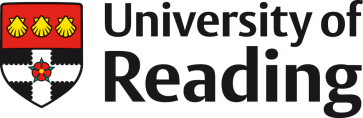 Version 1.0It is recommended that reusable HP is inspected every six months, or more often if regularly used. If the HP is worn occasional, it is recommended the HP is examined before each use. HP should be suitable for the activity, fit the wearer, and be compatible with other PPE, spectacles, hair and hats. The selection should take into account the noise characteristics so that the correct sound attenuation is achieved. Earplugs should be handled with clean hands.School or Function:School or Function:School or Function:School or Function:School or Function:School or Function:School or Function:School or Function:School or Function:School or Function:School or Function:School or Function:School or Function:HP issued to:HP issued to:HP issued to:HP manufacturer, model, size:HP manufacturer, model, size:HP manufacturer, model, size:HP manufacturer, model, size:HP manufacturer, model, size:HP manufacturer, model, size:HP manufacturer, model, size:HP manufacturer, model, size:HP manufacturer, model, size:HP manufacturer, model, size:HP manufacturer, model, size:HP manufacturer, model, size:HP manufacturer, model, size:HP issue date:HP issue date:HP issue date:HP serial number:HP serial number:HP serial number:HP serial number:HP serial number:HP serial number:HP serial number:HP serial number:HP serial number:HP serial number:HP serial number:HP serial number:HP serial number:HP Hygiene kit model:HP Hygiene kit model:HP Hygiene kit model:Date of inspectionReusable Ear PlugsReusable Ear PlugsReusable Ear PlugsReusable Ear PlugsReusable Ear PlugsEar Defenders(How to use an hygiene kit video)Ear Defenders(How to use an hygiene kit video)Ear Defenders(How to use an hygiene kit video)Ear Defenders(How to use an hygiene kit video)Ear Defenders(How to use an hygiene kit video)Ear Defenders(How to use an hygiene kit video)Ear Defenders(How to use an hygiene kit video)Maintenance actions required(cleaning, replacement of seals or foam inners, disposal)Dateactions completedFit for use Y/NAre the plugs clean?Are cleaning materials available?Are the plugs free of damage?Is the storage container clean?Cords or bands free from deformities?Are the ear seals clean and dry?Are cleaning materials available?Are the seals cracked, misshaped, or torn?Are the hard outer plastic cups cracked or have holes?Does the headband retain good tension? - compare to new setIs the HP storage container clean?Is the correct hygiene kit available?Insert line as needed